Mẫu số 01(Nội dung đúng ở ô nào thì đánh dấu vào ô đó: ; Nội dung không đúng thì để trống: □)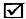 Đối tượng đăng ký: Giảng viên    ; 	Giảng viên thỉnh giảng   Ngành: Hóa học – Công nghệ thực phẩm;           Chuyên ngành: Hóa lí thuyết và hóa líA. THÔNG TIN CÁ NHÂN1. Họ và tên người đăng ký: Nguyễn Quốc Dũng2. Ngày tháng năm sinh: 17/07/1982;         Nam    ; Nữ    ; Quốc tịch: Việt Nam;Dân tộc: Kinh; Tôn giáo: Không3. Đảng viên Đảng Cộng sản Việt Nam:    4. Quê quán (xã/phường, huyện/quận, tỉnh/thành phố): Xã Bồ Đề - huyện Bình Lục – tỉnh Hà Nam5. Nơi đăng ký hộ khẩu thường trú (số nhà, phố/thôn, xã/phường, huyện/quận, tỉnh/thành phố): Căn hộ 303 – A7 – TBCO3 – tổ 8, phường Quang Vinh, thành phố Thái Nguyên.6. Địa chỉ liên hệ (ghi rõ, đầy đủ để liên hệ được qua Bưu điện): Căn hộ 303 – A7 – TBCO3 – tổ 8, phường Quang Vinh, thành phố Thái Nguyên, tỉnh Thái Nguyên.Điện thoại nhà riêng: ; Điện thoại di động: 0913989269; E-mail: dungnq@tnue.edu.vn7. Quá trình công tác (công việc, chức vụ, cơ quan):Từ tháng 06/2007 đến tháng 8/0215: Giảng viên, trường Cao đẳng Sư phạm Hà NamTừ tháng 09/2015 đến nay: Giảng viên, trường Đại học Sư phạm – Đại học Thái NguyênChức vụ: Hiện nay: Trợ lý công tác sinh viên; Chức vụ cao nhất đã qua: Trưởng bộ môn Hóa – Sinh (trường Cao đẳng Sư phạm Hà Nam).Cơ quan công tác hiện nay: Khoa Hóa học - Trường Đại học Sư phạm Thái NguyênĐịa chỉ cơ quan: Số 20, Lương Ngọc Quyến, phường Quang Trung, TP. Thái NguyênĐiện thoại cơ quan: 02083 851013Thỉnh giảng tại cơ sở giáo dục đại học (nếu có): - Trung tâm Đào tạo liên thông Đại học ngành dược – Trường Đại học Đại Nam- Khoa Quốc tế - Đại học Thái Nguyên8. Đã nghỉ hưu từ tháng   nămNơi làm việc sau khi nghỉ hưu (nếu có): khôngTên cơ sở giáo dục đại học nơi hợp đồng thỉnh giảng 3 năm cuối (tính đến thời điểm hết hạn nộp hồ sơ): Khoa Quốc tế - Đại học Thái Nguyên9. Trình độ đào tạo:- Được cấp bằng ĐH ngày 24 tháng 06 năm 2004; số văn bằng: 055954; ngành: Hóa học, Nơi cấp bằng ĐH (trường, nước): Trường Đại học Sư phạm Hà Nội, Việt Nam- Được cấp bằng ThS ngày 9 tháng 5 năm 2007; số văn bằng: 002797; ngành: Khoa học vật liệu; Nơi cấp bằng ThS (trường, nước): Viện Đào tạo quốc tế về Khoa học vật liệu (ITIMS), Trường Đại học Bách Khoa Hà Nội, Việt Nam- Được cấp bằng TS ngày 23 tháng 8 năm 2013; số văn bằng: CNU2012(D)-249; ngành: Khoa học vật liệu; Nơi cấp bằng TS (trường, nước): Trường Đại học Quốc gia Chungnam, Hàn Quốc10. Đã được bổ nhiệm/công nhận chức danh PGS ngày ... tháng .. năm…, ngành: không11. Đăng ký xét đạt tiêu chuẩn chức danh Phó giáo sư tại HĐGS cơ sở: Trường Đại học Sư phạm – Đại học Thái Nguyên12. Đăng ký xét đạt tiêu chuẩn chức danh Phó giáo sư tại HĐGS ngành, liên ngành: Hóa học – Công nghệ thực phẩm13. Các hướng nghiên cứu chủ yếu:Hướng nghiên cứu 1. Cảm biếnHướng nghiên cứu 2. Vật liệu từ và ứng dụngHướng nghiên cứu 3. Vật liệu trong nghiên cứu hấp phụ và quang xúc tác14. Kết quả đào tạo và nghiên cứu khoa học:- Đã hướng dẫn (số lượng) 0 NCS bảo vệ thành công luận án TS;- Đã hướng dẫn (số lượng) 08 HVCH bảo vệ thành công luận văn ThS;- Đã hoàn thành đề tài NCKH từ cấp cơ sở trở lên: số lượng 01 đề tài cấp nhà nước (NAFOSTED), 01 đề tài cấp cơ sở Đại học Sư phạm – Đại học Thái Nguyên;- Đã công bố (số lượng) 49 bài báo khoa học, trong đó 35 bài báo khoa học trên tạp chí quốc tế có uy tín (ISI/Scopus);- Đã được cấp (số lượng) 0 bằng độc quyền sáng chế, giải pháp hữu ích;- Số lượng sách đã xuất bản 01 cuốn thuộc nhà xuất bản có uy tín;- Số lượng tác phẩm nghệ thuật, thành tích huấn luyện, thi đấu thể dục, thể thao đạt giải thưởng quốc gia, quốc tế: không15. Khen thưởng (các huân chương, huy chương, danh hiệu): Bằng khen của Bộ giáo dục và Đào tạo năm 2020 (Quyết định số: 3448/QĐ-BGDĐT)16. Kỷ luật (hình thức từ khiển trách trở lên, cấp ra quyết định, số quyết định và thời hạn hiệu lực của quyết định): không có.B. TỰ KHAI THEO TIÊU CHUẨN CHỨC DANH GIÁO SƯ/PHÓ GIÁO SƯ1. Tự đánh giá về tiêu chuẩn và nhiệm vụ của nhà giáo: Từ tháng 9 năm 2015 đến nay, tôi là giảng viên tại Khoa Hóa học, trường Đại học Sư phạm – Đại học Thái Nguyên với nhiệm vụ giảng dạy, nghiên cứu khoa học, các hoạt động hỗ trợ cộng đồng và thực hiện các nhiệm vụ khác được Khoa và Nhà trường phân công.Về hoạt động đào tạo: Giảng dạy các môn thuộc bậc đại học, hướng dẫn sinh viên nghiên cứu khoa học, sinh viên làm khóa luận tốt nghiệp, học viên cao học làm luận văn thạc sĩ. Tham gia xây dựng đề cương môn học, các hoạt động chuyên môn của Khoa và Nhà trường - Mức độ hoàn thành khối lượng giảng dạy: Trong từng năm học tôi đều hoàn thành tốt khối lượng giảng dạy theo quy định của giảng viên đại học.- Hoàn thành nhiệm vụ của giảng viên theo quy định hiện hành: Trong từng năm học tôi đều hoàn thành tốt các nhiệm vụ của giảng viên theo quy định về chế độ làm việc đối với giảng viên tại  Quyết định số số 64/2008/QĐ-BGDĐT ngày 28/11/2008, Thông tư số 47/2014/TT-BGDĐT ngày 31/12/2014 của Bộ trưởng Bộ GD&ĐT (từ ngày 25/3/2015 đến trước ngày 11/9/2020)  và Thông tư số 20/2020/TT-BGDĐT ngày 27/7/2020 của Bộ trưởng Bộ GD&ĐT (từ ngày 11/9/2020).- Năng lực giảng dạy: có năng lực giảng dạy, kiến thức chuyên môn tốt, thân thiện và nhiệt tình với người học và có tinh thần giúp đỡ nhận sự giúp đỡ từ đồng nghiệp;- Ý kiến phản hồi của người học trong 3 năm gần nhất: Người học đều có phản hồi tích cực, đánh giá cao tác phong và kiến thức chuyên môn;- Phát triển chương trình đào tạo hoặc chương trình/dự án/đề tài nghiên cứu, ứng dụng KHCN: Có nhiều đóng góp cho phát triển các chương trình đào tạo của nhà trường và của khoa.Về hoạt động nghiên cứu khoa học:Đã chủ trì hoàn thành 02 đề tài các cấp trong đó có 01 đề tài cấp Cơ sở và 01 đề tài Quỹ phát triển Khoa học và Công nghệ Quốc gia (NAFOSTED) và các đề tài nghiên cứu khác với vai trò là thư kí và thành viên nghiên cứu chính. Tôi tích cực tham gia các hội thảo trong nước và Quốc tế để tăng cường sự giao lưu học thuật, hợp tác để hỏi và cập nhật các kiến thức khoa học mới.Ngoài các hoạt động chuyên môn và nghiên cứu khoa học, tôi cũng nhiệt tình tham gia các hoạt động cộng đồng, thực hiện các nhiệm vụ cộng đồng như phản biện tạp chí, các hội đồng khoa học. 2. Thời gian, kết quả tham gia đào tạo, bồi dưỡng từ trình độ đại học trở lên:- Tổng số năm thực hiện nhiệm vụ đào tạo: 7 năm 8 tháng- Khai cụ thể ít nhất 06 năm học, trong đó có 03 năm học cuối liên tục tính đến ngày hết hạn nộp hồ sơ (ứng viên GS chỉ khai 3 năm cuối liên tục sau khi được công nhận PGS):(**) – Được cử đi học Trung cấp lý luận chính trị theo quyết định số 29-QĐ/BTV ngày 21/5/2021, được giảm trừ 57,4 tiết năm 2021-2022 (thời gian học 1 năm) và 28.7 tiết năm 2022-2023 (thời gian học 6 tháng).(*) - Trước ngày 25/3/2015, theo Quy định chế độ làm việc đối với giảng viên ban hành kèm theo Quyết định số 64/2008/QĐ-BGDĐT ngày 28/11/2008, được sửa đổi bổ sung bởi Thông tư số 36/2010/TT-BGDĐT ngày 15/12/2010 và Thông tư số 18/2012/TT-BGDĐT ngày 31/5/2012 của Bộ trưởng Bộ GD&ĐT.- Từ 25/3/2015 đến trước ngày 11/9/2020, theo Quy định chế độ làm việc đối với giảng viên ban hành kèm theo Thông tư số 47/2014/TT-BGDĐT ngày 31/12/2014 của Bộ trưởng Bộ GD&ĐT;- Từ ngày 11/9/2020 đến nay, theo Quy định chế độ làm việc của giảng viên cơ sở giáo dục đại học ban hành kèm theo Thông tư số 20/2020/TT-BGDĐT ngày 27/7/2020 của Bộ trưởng Bộ GD&ĐT; định mức giờ chuẩn giảng dạy theo quy định của thủ trưởng cơ sở giáo dục đại học, trong đó định mức của giảng viên thỉnh giảng được tính trên cơ sở định mức của giảng viên cơ hữu.3. Ngoại ngữ:3.1. Tên ngoại ngữ thành thạo phục vụ chuyên môn: Tiếng Anha) Được đào tạo ở nước ngoài:- Học ĐH   ; Tại nước: ………………………….…..; Từ năm …… đến năm ………- Bảo vệ luận văn ThS                  hoặc luận án TS  hoặc TSKH ; tại nước: Hàn Quốc năm 2009-2013b) Được đào tạo ngoại ngữ trong nước:- Trường ĐH cấp bằng tốt nghiệp ĐH ngoại ngữ: ……. số bằng: …….; năm cấp:………c) Giảng dạy bằng tiếng nước ngoài:- Giảng dạy bằng ngoại ngữ: Tiếng Anh- Nơi giảng dạy (cơ sở đào tạo, nước): Khoa Quốc tế - Đại học Thái Nguyênd) Đối tượng khác   ; Diễn giải: ……………………...………………………………….3.2. Tiếng Anh (văn bằng, chứng chỉ): …………………………………………………….4. Hướng dẫn NCS, HVCH/CK2/BSNT đã được cấp bằng/có quyết định cấp bằngGhi chú: Ứng viên chức danh GS chỉ kê khai thông tin về hướng dẫn NCS.5. Biên soạn sách phục vụ đào tạo từ trình độ đại học trở lên:Trong đó: Số lượng (ghi rõ các số TT) sách chuyên khảo do nhà xuất bản có uy tín xuất bản và chương sách do nhà xuất bản có uy tín trên thế giới xuất bản, mà ứng viên là chủ biên sau PGS/TS: không cóLưu ý:- Chỉ kê khai các sách được phép xuất bản (Giấy phép XB/Quyết định xuất bản/số xuất bản), nộp lưu chiểu, ISBN (nếu có)).- Các chữ viết tắt: CK: sách chuyên khảo; GT: sách giáo trình; TK: sách tham khảo; HD: sách hướng dẫn; phần ứng viên biên soạn cần ghi rõ từ trang…. đến trang…… (ví dụ: 17-56; 145-329).6. Thực hiện nhiệm vụ khoa học và công nghệ đã nghiệm thu:- Các chữ viết tắt: CT: Chương trình; ĐT: Đề tài; CN: Chủ nhiệm; PCN: Phó chủ nhiệm; TK: Thư ký.7. Kết quả nghiên cứu khoa học và công nghệ đã công bố (bài báo khoa học, báo cáo khoa học, sáng chế/giải pháp hữu ích, giải thưởng quốc gia/quốc tế):7.1.a. Bài báo khoa học, báo cáo khoa học đã công bố: - Trong đó: Số lượng (ghi rõ các số TT) bài báo khoa học đăng trên tạp chí khoa học quốc tế có uy tín mà ƯV là tác giả chính sau TS: 5 (gồm 3 bài ISI và 2 bài scopus).7.1.b. Bài báo khoa học, báo cáo khoa học đã công bố (Dành cho các chuyên ngành thuộc ngành KH An ninh và KH Quân sự được quy định tại Quyết định số 25/2020/QĐ-TTg)- Trong đó: Số lượng (ghi rõ các số TT) bài báo khoa học đăng trên tạp chí khoa học uy tín của ngành mà ƯV là tác giả chính sau PGS/TS: ………………………………………7.2. Bằng độc quyền sáng chế, giải pháp hữu ích- Trong đó: Số lượng (ghi rõ các số TT) bằng độc quyền sáng chế, giải pháp hữu ích được cấp, là tác giả chính sau PGS/TS: ……………………………………..…7.3. Tác phẩm nghệ thuật, thành tích huấn luyện, thi đấu thể dục thể thao đạt giải thưởng quốc gia, quốc tế (đối với ngành Văn hóa, nghệ thuật, thể dục thể thao)- Trong đó: Số lượng (ghi rõ các số TT) tác phẩm nghệ thuật, thành tích huấn luyện, thi đấu đạt giải thưởng quốc tế, là tác giả chính/hướng dẫn chính sau PGS/TS: ..…………..8. Chủ trì hoặc tham gia xây dựng, phát triển chương trình đào tạo hoặc chương trình/dự án/đề tài nghiên cứu, ứng dụng khoa học công nghệ của cơ sở giáo dục đại học đã được đưa vào áp dụng thực tế: 9. Các tiêu chuẩn không đủ so với quy định, đề xuất công trình khoa học (CTKH) thay thế*:a) Thời gian được bổ nhiệm PGSĐược bổ nhiệm PGS chưa đủ 3 năm, còn thiếu (số lượng năm, tháng): ……………………b) Hoạt động đào tạo- Thâm niên đào tạo chưa đủ 6 năm (ƯV PGS), còn thiếu (số lượng năm, tháng): không- Giờ giảng dạy
+ Giờ chuẩn giảng dạy trực tiếp trên lớp không đủ, còn thiếu (năm học/số giờ thiếu): không+ Giờ chuẩn giảng dạy quy đổi không đủ, còn thiếu (năm học/số giờ thiếu): không- Hướng dẫn chính NCS/HVCH,CK2/BSNT: không+ Đã hướng dẫn chính 01 NCS đã có Quyết định cấp bằng TS (ƯV chức danh GS)          Đề xuất CTKH để thay thế tiêu chuẩn hướng dẫn 01 NCS được cấp bằng TS bị thiếu: + Đã hướng dẫn chính 01 HVCH/CK2/BSNT đã có Quyết định cấp bằng ThS/CK2/BSNT (ƯV chức danh PGS)    Đề xuất CTKH để thay thế tiêu chuẩn hướng dẫn 01 HVCH/CK2/BSNT được cấp bằng ThS/CK2/BSNT bị thiếu:  …………………………………………………………………….c) Nghiên cứu khoa học- Đã chủ trì 01 nhiệm vụ KH&CN cấp Bộ (ƯV chức danh GS)                          Đề xuất CTKH để thay thế tiêu chuẩn chủ trì 01 nhiệm vụ KH&CN cấp Bộ bị thiếu: - Đã chủ trì 01 nhiệm vụ KH&CN cấp cơ sở (ƯV chức danh PGS)     Đề xuất CTKH để thay thế tiêu chuẩn chủ trì 01 nhiệm vụ KH&CN cấp cơ sở bị thiếu: - Không đủ số CTKH là tác giả chính sau khi được bổ nhiệm PGS hoặc được cấp bằng TS: + Đối với ứng viên chức danh GS, đã công bố được:    03 CTKH  ;   04 CTKH     Đề xuất sách CKUT/chương sách của NXB có uy tín trên thế giới là tác giả chính thay thế cho việc ƯV không đủ 05 CTKH là tác giả chính theo quy định: ………………………….+ Đối với ứng viên chức danh PGS, đã công bố được:   02 CTKH    Đề xuất sách CKUT/chương sách NXB có uy tín trên thế giới là tác giả chính thay thế cho việc ƯV không đủ 03 CTKH là tác giả chính theo quy định: ………………………………Chú ý: Đối với các chuyên ngành bí mật nhà nước thuộc ngành KH An ninh và KH Quân sự, các tiêu chuẩn không đủ về hướng dẫn, đề tài khoa học và công trình khoa học sẽ được bù bằng điểm từ các bài báo khoa học theo quy định tại Quyết định số 25/2020/QĐ-TTg.d) Biên soạn sách phục vụ đào tạo (đối với ứng viên GS)- Không đủ điểm biên soạn sách phục vụ đào tạo: ………………………………………….-  Không đủ điểm biên soạn giáo trình và sách chuyên khảo: ………………………………C. CAM ĐOAN CỦA NGƯỜI ĐĂNG KÝ XÉT CÔNG NHẬN ĐẠT TIÊU CHUẨN CHỨC DANH:Tôi cam đoan những điều khai trên là đúng, nếu sai tôi xin chịu trách nhiệm trước pháp luật.CỘNG HÒA XÃ HỘI CHỦ NGHĨA VIỆT NAM
Độc lập - Tự do - Hạnh phúc 
BẢN ĐĂNG KÝ XÉT CÔNG NHẬN ĐẠT TIÊU CHUẨNCHỨC DANH: PHÓ GIÁO SƯMã hồ sơ: ………………….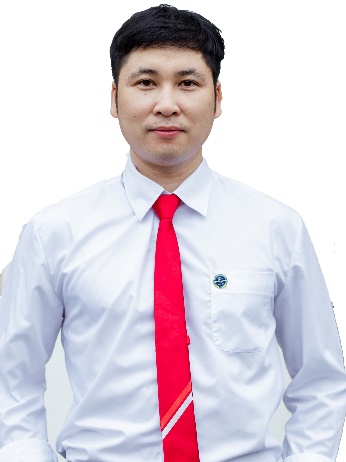 Ả nh mầu 4x6TTNăm họcSố lượng NCS đã hướng dẫnSố lượng NCS đã hướng dẫnSố lượng ThS/CK2/ BSNT đã hướng dẫnSố đồ án, khóa luận tốt nghiệp ĐH đã HDSố giờ chuẩn gd trực tiếp trên lớpSố giờ chuẩn gd trực tiếp trên lớpTổng số giờ chuẩn gd trực tiếp trên lớp/số giờ chuẩn gd quy đổi/số giờ chuẩn định mức (*)TTNăm họcChínhPhụSố lượng ThS/CK2/ BSNT đã hướng dẫnSố đồ án, khóa luận tốt nghiệp ĐH đã HDĐHSĐHTổng số giờ chuẩn gd trực tiếp trên lớp/số giờ chuẩn gd quy đổi/số giờ chuẩn định mức (*)12015-201600002300230/291.2/27022016-201700104700470/535.2/229.532017-201800222430241/450.7/229.503 năm học cuối03 năm học cuối03 năm học cuối03 năm học cuối03 năm học cuối03 năm học cuối03 năm học cuối03 năm học cuối03 năm học cuối52020-20210001013810381/499.5/229.562021-202200005160561/638.4/172.1 (**)72022-2023000102220222/254.8/200.8 (**)TTHọ tên NCS hoặc HVCH/CK2/BSNTĐối tượngĐối tượngTrách nhiệm hướng dẫnTrách nhiệm hướng dẫnThời gian hướng dẫn từ …  đến …Cơ sở đào tạoNgày, tháng, năm được cấp bằng/có quyết định cấp bằngTTHọ tên NCS hoặc HVCH/CK2/BSNTNCSHVCH/CK2/BSNTChínhPhụThời gian hướng dẫn từ …  đến …Cơ sở đào tạoNgày, tháng, năm được cấp bằng/có quyết định cấp bằng1Nguyễn Văn TiếnHVCHX12/2015-9/2016Trường Đại học Hồng ĐứcQuyết định công nhận tốt nghiệp và cấp bằng thạc sĩ 24/3/20172Nguyễn Hồng NhungHVCHX7/2016-9/2017Trường Đại học Sư phạm - ĐHTNCấp bằng ngày 15/12/20173Đỗ Ngọc ÁnhHVCHX7/2017-4/2018Trường Đại học Sư phạm - ĐHTNQuyết định công nhận tốt nghiệp và cấp bằng thạc sĩ  28/8/20184Hà Vân AnhHVCHX6/2018-6/2019Trường Đại học Sư phạm - ĐHTNCấp bằng ngày 28/8/20195Nguyễn Hải YếnHVCHX6/2018-6/2019Trường Đại học Sư phạm - ĐHTNCấp bằng ngày 28/8/20196Vilaykone PhakaxoumHVCHX6/2019-9/2020Trường Đại học Sư phạm - ĐHTNQuyết định công nhận tốt nghiệp ngày 30/9/20207Nguyễn Thị Thu ThảoHVCHX6/2019-9/2020Trường Đại học Sư phạm - ĐHTNQuyết định công nhận tốt nghiệp ngày 30/9/20208Serth SedthiphonhHVCHX10/2020-12/2021Trường Đại học Sư phạm - ĐHTNCông nhận tốt nghiệp ngày 15/3/2022TTTên sáchLoại sách (CK, GT, TK, HD)Nhà xuất bản và năm xuất bảnSố tác giảChủ biênPhần biên soạn (từ trang … đến trang)Xác nhận của cơ sở GDĐH (số văn bản xác nhận sử dụng sách)ITrước khi được công nhận PGS/TSTrước khi được công nhận PGS/TSTrước khi được công nhận PGS/TSTrước khi được công nhận PGS/TSTrước khi được công nhận PGS/TSTrước khi được công nhận PGS/TSTrước khi được công nhận PGS/TS1IISau khi được công nhận PGS/TSSau khi được công nhận PGS/TSSau khi được công nhận PGS/TSSau khi được công nhận PGS/TSSau khi được công nhận PGS/TSSau khi được công nhận PGS/TSSau khi được công nhận PGS/TS1Thực hành hóa líGTĐại học Thái Nguyên, 20222XBài 1 (trang 1-15); bài 3 (trang 22-26); bài 4 (trang 27-33); bài 9 (trang 57-63); bài 10 (trang 64-69); bài 11 (70-77); bài 12 (78-84).Số 429/QĐ-ĐHSP ngày 28/2/2023TTTên nhiệm vụ khoa học và công nghệ (CT, ĐT...)CN/PCN/TKMã số và cấp quản lýThời gian thực hiệnThời gian nghiệm thu (ngày, tháng, năm)/Xếp loại KQITrước khi được công nhận PGS/TSTrước khi được công nhận PGS/TSTrước khi được công nhận PGS/TSTrước khi được công nhận PGS/TSTrước khi được công nhận PGS/TS1IISau khi được công nhận PGS/TSSau khi được công nhận PGS/TSSau khi được công nhận PGS/TSSau khi được công nhận PGS/TSSau khi được công nhận PGS/TS1Nghiên cứu chế tạo điện cực CuO/ITO ứng dụng trong cảm biến điện hóaCNMã số CS2016-SP-13, cấp Cơ sởTháng 2/2017-12/2017Quyết định thành lập Hội đồng nghiệm thu đề tài KHCN cấp cơ sở năm học 2016-2017, số 3631/QĐ-ĐHSP, Biển bản nghiệm thu và thanh lý hợp đồng số CS13/TLHĐ ngày 25/12/2017, xếp loại tốt2Nghiên cứu chế tạo đồng oxit dạng nanowire và nanotube bằng phương pháp điện hóa và ứng dụng trong cảm biến điện hóa và quang điện hóa để chế tạo hiđro từ năng lượng Mặt TrờiCNMã số 103.02-2016.63, cấp Nhà nước: Quỹ phát triển Khoa học và Công nghệ Quốc gia (NAFOSTED)Tháng 3/2017 đến 2/2021Quyết định 259/QĐ-HĐQL-NAFOSTED ngày 31 tháng 12 năm 2019; Phiếu đánh giá tổng hợp kết quả thực hiện đề tài nghiên cứu cơ bản trong KHTN, họp ngày 12/5/2021, xếp loại ĐạtTTTên bài báo/báo cáo KHSố tác giảLà tác giả chính Tên tạp chí hoặc kỷ yếu khoa học/ISSN hoặc ISBNLoại Tạp chí quốc tế uy tín: ISI, Scopus (IF, Qi) Số lần trích dẫn  (không tính tự trích dẫn)Tập, số, trangTháng, năm công bốITrước khi được công nhận PGS/TSTrước khi được công nhận PGS/TSTrước khi được công nhận PGS/TSTrước khi được công nhận PGS/TSTrước khi được công nhận PGS/TSTrước khi được công nhận PGS/TSTrước khi được công nhận PGS/TSTrước khi được công nhận PGS/TS1Thin film polypyrrole/SWCNTs nanocomposites-based NH3 sensor operated at room temperature5Sensors and Actuators B / 0925-4005. https://doi.org/10.1016/j.snb.2009.04.061 ISI (3.661, Q1)108Vol. 140, pp. 500-5075/20092Synthesis of p-type semiconducting cupric oxide thin films and their application to hydrogen detection5Sensors and Actuators B / 0925-4005. https://doi.org/10.1016/j.snb.2010.02.045 ISI (3.854, Q1)127Vol. 146, pp. 239-2442/20103Enhanced Photoelectrochemical Activity of the TiO2 /ITO Nanocomposites Grown onto Single-Walled Carbon Nanotubes at a Low Temperature by Nanocluster Deposition6Advanced Materials/ 1521-4095. https://doi.org/10.1002/adma.201103030 ISI (13.877, Q1)35Vol. 23, pp. 5557-556211/20114An amperometric glucose biosensor based on GOx entrapped TiO2-SWCNT composite5XSensors and Actuators B/0925-4005. https://doi.org/10.1016/j.snb.2012.01.008 ISI (4.013, Q1)49Vol. 166-167, pp. 103-1091/20125Enzymatic glucose biosensor based on CeO2 nanorods synthesized by non-isothermal precipitation6Biosensors and Bioelectronics/ 0956-5663. https://doi.org/10.1016/j.bios.2011.10.013 ISI (6.081, Q1)101Vol. 31, pp. 176-18110/20126High performance nonezymatic glucose sensor made of CuO-SWCNT nanocomposites4XBiosensors and Bioelectronics/0956-5663. https://doi.org/10.1016/j.bios.2012.10.044  ISI (6.835, Q1)139Vol. 42, pp. 280-28610/20127Urchin-like nanowire array: a strategy for high-performance ZnO-based electrode utilized in photoelectrochemistry4Nanoscale/2040-3372. https://doi.org/10.1039/C3NR00889D ISI (6.739, Q1)47Vol. 5, pp. 5530-55384/20138NiO-decorated single-walled carbon nanotubes for high performance nonenzymatic glucose sensing5XSensors and Actuators B / 0925-4005. https://doi.org/10.1016/j.snb.2013.04.018 ISI (4.257, Q1)77Vol. 183, pp. 381-3874/2013IISau khi được công nhận TSSau khi được công nhận TSSau khi được công nhận TSSau khi được công nhận TSSau khi được công nhận TSSau khi được công nhận TSSau khi được công nhận TSSau khi được công nhận TS9Hấp phụ As (III) trong môi trường nước bằng vật liệu hấp phụ bã chè biến tính KOH4Tạp chí phân tích Hóa, Lý và Sinh học/0868-3224Tập 21, Số 3, tr. 131-1403/201610Origin of Room Temperature Ferromagnetism in Cr-Doped Lead-Free Ferroelectric Bi0.5Na0.5TiO3 Materials8Journal of Electronic Materials/ 1543-186X. https://doi.org/10.1007/s11664-016-5248-0 ISI (1.654, Q2)22Vol. 46, 3367–33722/201711Phương pháp quét thế vòng xác định nồng độ Glucose dựa trên điện cực CuO/ITO4XTạp chí phân tích Hóa, Lý và Sinh học/0868-3224Tập 22, Số 3, tr.98-1053/201712Kĩ thuật Chronoamperometry trong cảm biến glucose dựa trên điện cực CuO/ITO3XTạp chí Hóa học/0866-7144.Số 3E12-2018, tr. 15-207/201813Hấp phụ Cd(II) trong môi trường nước bằng vật liệu hấp phụ bã chè biến tính KOH5Tạp chí Hóa học/0866-7144Tập 55,  số 5E12, pp 54-5810/201714Tunable magnetic properties of Bi0.5Na0.5TiO3 materials via solid solution of NiTiO37Applied Physic A/ 1432-0630. https://doi.org/10.1007/s00339-018-2002-x ISI (1.784, Q2)5Vol. 588, pp. 1-78/201815Magnetic properties of (1 − x)Bi0.5Na0.5TiO3 + xMnTiO3 materials7Journal of Magnetism and Magnetic Materials/ 1873-4766. https://doi.org/10.1016/j.jmmm.2018.09.087  ISI (2.683, Q2)5Vol. 471, pp.164-16810/201816A Facile Synthesis, Characterization, and Photocatalytic Activity of Magnesium Ferrite Nanoparticles via the Solution Combustion Method8Jounal of Chemistry/2090-9071. https://doi.org/10.1155/2019/3428681 ISI (2.683, Q2)37Vol. 2019, pp. 1-7, 3/201917Tunable Magnetism of Na0.5Bi0.5TiO3 Materials via Fe Defects11Journal of Superconductivity and Novel Magnetism/1557-1947. https://doi.org/10.1007/s10948-019-05163-z ISI (1.44, Q3)3Vol. 32, pp. 3011–30186/201918A simple route for electrochemical glucose sensing using background current subtraction of cyclic voltammetry technique6XJournal of Electroanalytical Chemistry/ 1572-6657. https://doi.org/10.1016/j.jelechem.2019.113323 ISI (3.807 Q1)8Vol. 848, pp. 1133237/201919Hấp phụ xanh metylen trong nước sử dụng vật liệu tổ hợp nano Fe3O4/bentonit chế tạo bằng phương pháp hoạt hóa siêu âm7Tạp chí Hóa học/ 0866-7144Tập 57(4e1,2) 181-1877/201920Role of Co dopants on the structural, optical and magnetic properties of lead-free ferroelectric Na0.5Bi0.5TiO3 materials11Journal of Science: Advanced Materials and Devices/ 2468-2179. https://doi.org/10.1016/j.jsamd.2019.08.007 ISI (3.783, Q1)12Vol. 4, pp. 584-5908/201921Structural, optical, and magnetic properties of a new system of Bi(Mn0.5Ti0.5)O3-modified Bi0.5Na0.5TiO3 materials10Materials Research Express/2053-1591. https://doi.org/10.1088/2053-1591/ab3ce0 ISI (1.95, Q2)1Vol. 4, pp. 584-59010/201922Effect of pH on the adsorption behaviour of Congo Red Dye on the Mg-Al layered double hydroxide9IOP Conf. Ser.: Mater. Sci. Eng. /1757-899X. https://doi.org/10.1088/1757-899X/736/2/022077 ISI (0.536)Vol. 736, pp. 022077202023Defect-Mediated Room Temperature Ferromagnetism in Lead-Free Ferroelectric Na0.5Bi0.5TiO3 Materials10Journal of Superconductivity and Novel Magnetism/1557-1947. https://doi.org/10.1007/s10948-019-05399-9 ISI (1.48, Q3)3Vol. 33, pp. 911–9201/202024Enhancing room-temperature ferromagnetism in Bi0.5Na0.5TiO3 via FeTiO3 solid solution9Journal of Electroceramics /1573-8663. https://doi.org/10.1007/s10832-020-00203-w ISI (1.785, Q1)Vol. 44, pp. 129–1353/202025Influenced of Bi(Ti1/2Ni1/2)O3 concentration on the structural, optical and magnetic properties of lead-free Bi1/2Na1/2TiO3 materials11Vacuum/1879-2715. https://doi.org/10.1016/j.vacuum.2020.109306 ISI (3.63, Q1)4Vol. 177, pp. 1093063/202026Facile Synthesis of CuO/ITO Film Via the Chronoamperometric Electrodeposition for Nonenzymatic Glucose Sensing5XCommunications in Physics/2815-5947Vol. 30, No. 2, pp. 161-1705/202027Experimental and theoretical studies on the room-temperature ferromagnetism in new (1-x)Bi1/2Na1/2TiO3+xCoTiO3 solid solution materials11Vacuum/1879-2715. https://doi.org/10.1016/j.vacuum.2020.109551 ISI (3.63, Q1)2Vol. 179, pp.1095516/202028Study on the degradation for Rhodamine-B in water using Cu2+ doped hydrotalcite compounds3TNU Journal of Science and Technology/ 2615-9562Tập 225(13), pp. 3 -108/202029Nghiên cứu chế tạo vật liệu tổ hợp Mn3O4/graphen bằng phương pháp điện hóa plasma dưới sự hỗ trợ của siêu âm định hướng ứng dụng làm điện cực cho siêu tụ9Vietnam Journal of Chemistry/2572-8288Tập 58(5E12), pp. 265-26910/202030Equilibrium, Kinetic and Thermodynamic Studies for Sorption of Phosphate from Aqueous Solutions Using ZnO Nanoparticles6Processes/ 2227-9717. https://doi.org/10.3390/pr8111397 ISI (3.04, Q2)4Vol. 8, pp.139711/202031Communication—A Simple Empirical Method for Determination of CuOOH/CuO Redox Couple in Electrochemical Nonenzymatic Glucose Sensing6XJournal of The Electrochemical Society/1945-7111. https://doi.org/10.1149/1945-7111/abdb02 ISI (4.386, Q1)4Vol. 168, pp.0175061/2021Enhanced Photocatalytic Degradation of Rhodamine-B under Led Light Using CuZnAl Hydrotalcite Synthesized by Co-Precipitation Technique7Inorganic/2304-6740. https://doi.org/10.3390/inorganics10070089 6/202232Study on methylene blue adsorption of activated carbon made from Moringa oleifera leaf7Materials Today: Proceedings. https://doi.org/10.1016/j.matpr.2020.10.834  ScopusVol. 38, pp. 3405–34133/202133The role of copper nanoparticles decorating polydopamine/graphene film as catalyst in the enhancement of uric acid sensing7Journal of Electroanalytical Chemistry/1572-6657. https://doi.org/10.1016/j.jelechem.2021.115322 ISI (4.21, Q1)8Vol. 893, pp. 1153225/202134Glucose sensor using cyclic voltammetric method based on NiO/ITO electrode4XTNU Journal of Science and Technology/2615-9562Tập 226(09): 79 – 865/202135Design and characterization of a new (1-x)Na1/2Bi1/2TiO3+xBi(Ti1/2Fe1/2)O3 solid solution8Vacuum/1879-2715. https://doi.org/10.1016/j.vacuum.2020.109815 ISI (3.90, Q1)Vol. 183, pp.10981510/202136Nghiên cứu tổng hợp và khảo sát tính chất điện hóa của vật liệu Graphene/MoS2 bằng phương pháp tổng trở8Nghiên cứu Khoa học và công nghệ quân sự/1859-1043Số Đặc san Hội thảo Quốc gia FEE, pp.266-27010/202137Cảm biến formaldehyde phi enzyme sử dụng điện cực dựa trên vật liệu niken oxit chế tạo bằng phương pháp điện hóa6XVietnam Journal of Catalysis and Adsorption. https://doi.org/10.51316/jca.2021.100 10 – special issue 1 103-10710/202138Ảnh hưởng của polyme siêu hấp thụ nước ASM-1 đến khả năng hấp thu Cadimi của cỏ vetiver trồng trên đất ô nhiễm9Tạp chí phân tích Hóa, Lý và Sinh học/0868-3224Tập 26, Số 4B/202112/202139Structural, optical, and magnetic properties of a new complex (1−x)Bi1/2Na1/2TiO3+xMgNiO3−δ solid solution system8Applied Physics A/1432-0630. https://doi.org/10.1007/s00339-021-05255-5 ISI (2.983, Q2) Vol. 128 (2), pp. 1292/202240Magnetic Properties of a (1−x)Bi0.5Na0.5TiO3+xCaNiO3‑δ Solid Solution System Prepared by Sol–Gel Technique8Journal of Electronic Materials/1543-186X. https://doi.org/10.1007/s11664-022-09457-2 ISI (2.047, Q3)Vol. 51, pp. 1905–19212/202241Determination of Glucose in Human Serum Using Background Subtraction of Cyclic Voltammetry of a Low Oxidation Peak at NiO Based Electrode10XJournal of The Electrochemical Society/1945-7111. https://doi.org/10.1149/1945-7111/ac4e5a ISI (4.371, Q1)2Vol. 169, pp. 0275033/202242Synthesis and Characterization of (1−x)Bi1/2Na1/2TiO3+xSrNiO3‑δ Solid Solution System8Journal of Electronic Materials/1543-186X. https://doi.org/10.1007/s11664-022-09534-6 ISI (2.047, Q3)Vol. 51, 2716–27313/202243Enhanced Photocatalytic Degradation of Rhodamine-B under Led Light Using CuZnAl Hydrotalcite Synthesized by Co-Precipitation Technique8Inorganics/ 2304-6740. https://doi.org/10.3390/inorganics10070089 ISI (3.149, Q2)Vol. 89, pp. 1-156/202244A nonenzymatic uric acid sensor based on electrophoretically deposited Graphene/ITO electrode10XVietnam Journal of Chemistry/2572-8288. https://doi.org/10.1002/vjch.202200071 Scopus (0.74, Q3)Vol. 60, pp. 60-657/202245A one-stage sono-coprecipitation synthesis of porous Fe3O4/bentonite nanocomposite as an adsorbent for methylene blue removal in water9Vietnam Journal of Chemistry/2572-8288. https://doi.org/10.1002/vjch.202200062 Scopus (0.74, Q3)Vol. 60, pp. 41-457/202246Enhanced Adsorption, Photocatalytic Degradation Efficiency of Phenol Red Using CuZnAl Hydrotalcite Synthesized by Co-Precipitation Technique7Processes/ 2227-9717. https://doi.org/10.3390/pr10081555 ISI (3.352, Q2)Vol. 10, pp.15558/202247Combination of superabsorbent polymer and vetiver grass as a remedy for lead-polluted soil8Geography, Environment, Sustainability/2542-1565. https://doi.org/10.24057/2071-9388-2022-054   Scopus (0.323, Q3)Vol. 1(16), pp.181-18812/202248Adsorption of direct red 79 in wastewater on Fe2Fe1-XMnXO4 (x = 0-1) nanoparticles prepared by co-precipitation method3XVietnam Journal of Science and Technology/ 2815-5874. https://doi.org/10.15625/2525-2518/17242 Scopus (Q4)Vol. , pp. 61 (1) 91-1071/202349Nonenzymatic glucose sensor based on CuS/ITO electrode fabricated by electrophoresis method1XTNU Journal of Science and Technology/2615-9562228(S2): 54 - 613/202350Application of multivariate standard addition method based on molecular absorption spectroscopy for simultaneous quantification of caffeine and theobromine in Vietnamese tea4TNU Journal of Science and Technology/2615-9562228(S2): 62 - 693/2023TTTên bài báo/báo cáo KHSố tác giảLà tác giả chính Tên tạp chí hoặc kỷ yếu khoa học/ISSN hoặc ISBNThuộc danh mục tạp chí uy tín của ngành Tập, số, trangTháng, năm công bốITrước khi được công nhận PGS/TSTrước khi được công nhận PGS/TSTrước khi được công nhận PGS/TSTrước khi được công nhận PGS/TSTrước khi được công nhận PGS/TSTrước khi được công nhận PGS/TSTrước khi được công nhận PGS/TSIISau khi được công nhận PGS/TSSau khi được công nhận PGS/TSSau khi được công nhận PGS/TSSau khi được công nhận PGS/TSSau khi được công nhận PGS/TSSau khi được công nhận PGS/TSSau khi được công nhận PGS/TSTTTên bằng độc quyền sáng chế, giải pháp hữu íchTên cơ quan cấpNgày tháng năm cấpTác giả chính/ đồng tác giảSố tác giảTTTên tác phẩm nghệ thuật, thành tích huấn luyện, thi đấu TDTTCơ quan/tổ chức công nhậnVăn bản công nhận (số, ngày, tháng, năm)Giải thưởng cấp Quốc gia/Quốc tếSố tác giảTTChương trình đào tạo, chương trình nghiên cứu ứng dụng KHCNVai trò ƯV (Chủ trì/ Tham gia)Văn bản giao nhiệm vụ (số, ngày, tháng, năm)Cơ quan thẩm định, đưa vào sử dụngVăn bản đưa vào áp dụng thực tế Ghi chú1Thái Nguyên, ngày 28 tháng 6 năm 2023
NGƯỜI ĐĂNG KÝ
(Ký và ghi rõ họ tên)TS. Nguyễn Quốc Dũng